Online Application
Faculty of Science ,Prince of Songkha UniversityPersonal InformationPersonal InformationName       Family name       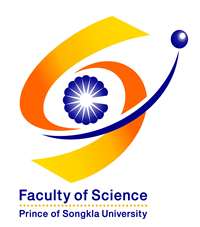 Date of Birth(M/D/YYY)        Age    Nationality       Passport Number        Address        Address        Phone       Facsimile        Email       Dietary Restrictions        Dietary Restrictions        University/College        University/College        Faculty        Level of Study                         Contact person in your home country (in case of emergency)                 Contact person in your home country (in case of emergency)Name             Relationship        Phone        Facsimile        Email        Email        Application for?Application for? (please select one research center you interested in) (please select one research center you interested in)Department          

Preferred area       Department          

Preferred area       Note::  We will contact you soon, to ask your confirmation and doing the formal registration.Complete the application form then send to sci-summer@group.psu.ac.thNote::  We will contact you soon, to ask your confirmation and doing the formal registration.Complete the application form then send to sci-summer@group.psu.ac.th